Государственное учреждение образования «Средняя школа№7г. Гродно»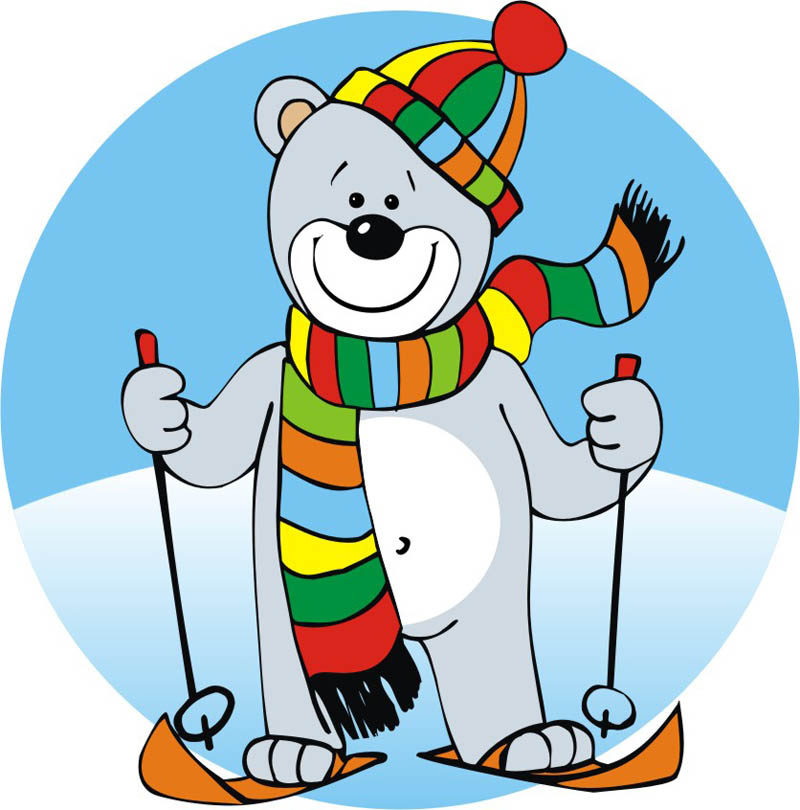                                                         Разработала:                            учитель физической культуры и здоровья,                                   высшей категории Белоусова Алла НиколаевнаГродно2020Сценарийфизкультурно-оздоровительного мероприятия  «Здравствуй Зимушка-зима! »Цель: популяризация физической культуры, массового спорта и активного отдыха детей.Задачи:1. Привлечение ребенка к систематическим занятиям физической культурой2. Пропаганда здорового образа жизни.3.Укрепление здоровья, развитие физических качеств у подрастающего поколения.Зал украшен снежинками из бумаги и новогодними гирляндами, звучит песня «Кабы не было зимы» на слова Э. Успенского из м/ф «Зима в «Простоквашино».Ведущая: Здравствуйте, дорогие ребята сегодня мы с вами проводим спортивно-развлекательное мероприятие «Здравствуй Зимушка-зима!». Прежде чем мы перейдем к спортивной части нашего мероприятия, поиграем в блиц- опрос.Первый наш конкурс Блиц- опрос.Нужно в течение 1минуты быстро отвечать на вопросы, если ответа не знаете, говорите: «Дальше».1.Какой праздник справляется два раза в году? (Новый и Старый год)2.Какую взятку нужно дать Деду Морозу за подарок? (Стишок или песня)3.Первые  санки ледянки  советских детей? (Портфель)4.Назовите страну, где Новому году освещают путь? (В Китае зажигают фонарики в Новый год )5.Что лепят дети из снега в первую очередь? (Снежную бабу)6.Где рисует мороз свои узоры? (На окне)7.Как называется площадка для катания на коньках? (Каток)8.Кем был волк в мультфильме «Ну, погоди!» на Новый год? (Снегурочка)9.Зимнее явление, которое даже с предупреждениями роняет людей? (Гололед)10.Что в огне не горит и в воде не тонет?  (Лед)11.Какого цвета елка? (Зеленый)12.Какого цвета снег? (Белый)13.На чем катается лыжник? (Лыжи)14.Назовите число месяца, в котором празднуется Новый год?15.Ледяная морковка…(Сосулька)За правильный ответ дается снежинка. Кто наберет наибольшее    количество снежинок, тот получает памятный приз. Приз - авторские самодельные снежинки из подручного материала (макароны, газетные трубочки, пенопласт и др.)Ведущая: Вы прекрасно справились с предложенным заданием, и мы приступаем к спортивной части нашего праздника.В конкурсе принимает участие  команда из 10 человек, представляя название команды, девиз и эмблему.Критерии оценки за конкурс: качество исполнения,  внешний вид участников , своя  эмблема, на которой указано название команды, девиз.Ведущая: Я думаю, все любят мороженое. Оно ассоциируется со снегом. И наш  первый конкурс мы называли «Покупка сладостей».Инвентарь:3 конуса и 3 футбольных мяча белого цвета,3 стойки.1 конкурс:  «Покупка сладостей» - Первый участник с конусом и футбольным мячом на нем  добегает до стойки, обегает её и возвращается к следующему участнику, передает ему эстафету. Ведущая: Мы закупили сладостей. А самое главное забыли, что  символ Нового года - это ёлка. Нам необходимо украсить ёлку  новогодними игрушками и подождать наступления праздника.Инвентарь:3 гимнастических мата,18 крупных скрепок,18 самодельных шариков, зеленый мел для нанесения рисунка «ёлки» на гимнастический мат.2 конкурс: Наряди ёлку» - Участник с «новогодней» игрушкой  в  руке добегает до «ёлки», нарисованной на гимнастическом мате, вешает на скрепку  игрушку и возвращается назад Ведущая: Ёлка наряжена, сладости закуплены, необходимо купить новогодние подарки. Мы отправляемся покупать подарки к Новому году. Инвентарь:3 красочно оформленные картонные коробки «подарок»,6 стоек.3 конкурс «Подарок» - Команды располагаются колонами. Перед колонной и за ней располагаются стойки. Первый участник с «подарком» в руках добегает до передней стойки, оббегает её, затем до следующей стойки. Прибегает к началу колонны и передает поверху подарок до последнего участника. Последний проделывает тот же путь, что и первый. И так до последнего участника. Ведущая: Мы готовы праздновать Новый год, но еще не время. Значит надо развеяться и покататься на санках или коньках..Инвентарь:3 баскетбольных мяча,3 гимнастических обруча,3 стойки.4 конкурс «Езда на санках» - Участник с обручем и баскетбольным мячом, катит обручем мяч до стойки, оббегает её, возвращается назад, передает эстафету следующему игроку.Ведущая: Вы немного устали. Нам просто необходимо отдохнуть и просмотреть танцевальную программу «Танец снежинок»Ведущая: Замечательный танец. Подарите участникам ваши бурные аплодисменты. А следующий наш конкурс «Хоккей». Прекрасная зимняя игра. Хочется верить, что каждый из вас, когда то играл в хоккей. А кто не играл, посмотрите, как это сделают наши участники.Инвентарь:3 гимнастические палки,18 стоек,3 кольца.5 конкурс «Хоккей» - Участник с гимнастической палкой и кольцом на полу обводит стойки, возвращается  обратно, передает эстафету.Ведущая: На санках покатались, хоккей просмотрели. Хочется праздника. Кто в праздник запускает салют, а кто ленты, скрученные из разноцветной бумаги для настроения. И следующий конкурс называется «Серпантин»Инвентарь:15 гимнастических обруча,6 стоек.6 конкурс «Серпантин»  - Участники стоят в колонну по одному на расстоянии вытянутой руки, впереди лежат 5 обручей на стойке и сзади колонны стойка. Необходимо каждому участнику надеть обруч на себя и передать следующему.Последний кладет обручи на стойку и возвращает обратно, когда все обручи соберутся сзади. Ведущая: Вы все молодцы. Так хорошо справились с заданием. Праздник удался, но гостям пора по домам. Заключительный  конкурс называется  «Такси»Инвентарь: 3 гимнастических обруча, 3 малые стойки,3 большие стойки.7 конкурс «Такси» - На полу на малых стойках на расстоянии 1,5м расположены три обруча. Первый участник собирает обручи в руки, войдя в каждый обруч, оббегает стойку, возвращает обручи на стойки и  передает эстафету следующему участнику.Подведение итогов праздника, награждение команд победителей.Ведущий: Вот и закончился наш замечательный праздник. Всем большое спасибо. Дружите со спортом, и вы будете всегда здоровы.